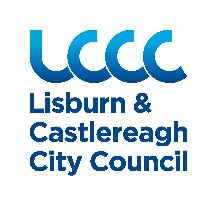 URBAN INVESTMENT FUND Expression of Interest (4th Call)APPLICANT DETAILSNB: The applicant must be the key contact to discuss all details of this applicationPROPERTY OWNER DETAILSSame as above Additional owner details should be supplied in appendices to this application form.BASIC ELIGIBILITY SELECTION PROPERTY BACKGROUND QUESTIONS (Please complete all questions)PROPERTY PROJECT DETAILFINANCIAL DETAILSAPPLICATION PRE-REQUISITESDECLARATIONSI declare that the information given above is true and correct to the best of my knowledgeI we understand that Council may ask for additional information at any stage of the process.Please return the Expression of Interest form no later than Monday 15th April 2024 at 12 noon to Melanie Finn email: Melanie.finn@lisburncastlereagh.gov.uk or to 11-13 Market Square, Lisburn, BT28 1AE.
Any queries or additional information please phone 028 9244 7542.Full NameAddress Line 1Address Line 2Address Line 3CountyPost CodeTel No Email addressRelationship to Property (tick)Owner Tenant (How many years lease?)Tenant (How many years lease?)Other (Please State)Currently in negotiations to secure the leaseRegistered Property Owner NameAddress Line 1Address Line 2Address Line 3CountyPost CodeTel No Landline:Mobile:Email addressIf there are multiple registered property owners, please provide all property owner details?If there are multiple registered property owners, please provide all property owner details?If there are multiple registered property owners, please provide all property owner details?Property Owner NameAddress Line 1Address Line 2Address Line 3CountyPost CodeTel No Landline:Mobile:Do you have other properties in the City Centre? YES   □NO   □3aProperty Address Line 13aProperty Address Line 23aProperty Address Line 33aCounty3aPost Code3bIs your vacant property or existing business located in Lisburn City Centre, Carryduff or Dundonald?YES   □NO   □ 3cIf the property has been vacant. How long has this been for? Vacant: Time Vacant:  Vacant: Time Vacant:  4aWhat was/is your building used for?E.g. retail, offices, residential, industrial etc.
Basement4aWhat was/is your building used for?E.g. retail, offices, residential, industrial etc.
Ground Floor4aWhat was/is your building used for?E.g. retail, offices, residential, industrial etc.
1st Floor4aWhat was/is your building used for?E.g. retail, offices, residential, industrial etc.
2nd Floor4bProvide a detailed description of the external condition of the property or the area earmarked for repurposing if this relates to your project.(Please attach supporting photographs)4cProvide a detailed description of the internal condition of the vacant property or the area earmarked for repurposing if this relates to your property.(Please attach supporting photographs)4dWhat is the nature of the proposed business?4eIs the property completely vacant or partially vacant? Is the area to be repurposed currently unused?4fWhat  the current annual rates for the property? (£)4gWhat is the current NAV (non-domestic net annual value) for the property? 4hIs your property a listed building? YES   □                                    NO   □YES   □                                    NO   □4iIs your property in the Conservation Area of Lisburn City Centre?YES   □                                    NO   □YES   □                                    NO   □4jIs your property structurally safe to enter for assessment purposes?YES   □                                   NO   □YES   □                                   NO   □5aPlease provide details of the proposed project.(Supporting information e.g. photographs, images, drawings, material specification)Please provide details of the proposed project.(Supporting information e.g. photographs, images, drawings, material specification)5bDoes your project require statutory consent? Planning permission YES   □                                    NO   □Building ControlYES   □

NO   □Listed Building ConsentYES   □                                    NO   □5cHave you lodged applications for any required consent?Planning permission YES   □                                    NO   □Building ControlYES   □                                    NO   □Listed Building ConsentYES   □                                    NO   □Please quote planning reference number:6a6aPlease detail anticipated budget/costs for the work listed above in 5a. Costs should be based on quotations received from reputable suppliers.Please detail anticipated budget/costs for the work listed above in 5a. Costs should be based on quotations received from reputable suppliers.6bPlease confirm the required 10% match funding is in place and confirm the source of the funding.Please confirm the required 10% match funding is in place and confirm the source of the funding.I can confirm I will arrange access to the property in order to allow Council officers and the Quantity Surveyor to assess the propertyYESNOI confirm I have included internal and external photographsYES I confirm I have included supporting information for question 5a YES Signed Date